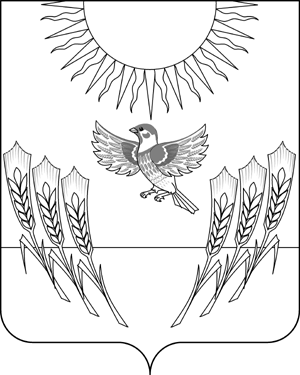 АДМИНИСТРАЦИЯ ВОРОБЬЕВСКОГО МУНИЦИПАЛЬНОГО РАЙОНАВОРОНЕЖСКОЙ ОБЛАСТИПОСТАНОВЛЕНИЕот 	13.08.2014 г. 	№	514	с. ВоробьевкаО внесении изменений в постановление администрации Воробьевского муниципального района от 29.05.2014 г. № 381 «Об установлении размера родительской  платы за содержание (присмотр и уход) за детьми в муниципальных образовательных учреждениях Воробьевского муниципального района, реализующих основную общеобразовательную программу дошкольного образования»В  соответствии со статьей 65 Федерального закона от 29.12.2012 года № 273-ФЗ «Об образовании в Российской Федерации», пунктом 11 статьи 15 Федерального закона от 06.10.2003 года № 131-ФЗ «Об общих принципах организации местного самоуправления в Российской Федерации», администрация Воробьевского муниципального районаП О С Т А Н О В Л Я Е Т :1. Внести в постановление администрации Воробьевского муниципального района от 29.05.2014 г. № 381 «Об установлении размера родительской  платы за содержание (присмотр и уход) за детьми в муниципальных образовательных учреждениях Воробьевского муниципального района, реализующих основную общеобразовательную программу дошкольного образования» следующие изменения:1.1. Пункт 2 изложить в следующей редакции:«2. Установить компенсацию части среднего размера родительской платы в муниципальных образовательных учреждениях Воробьевского муниципального района, реализующих основную общеобразовательную программу дошкольного образования, на первого ребенка в размере 20 процентов от внесенного среднего размера родительской платы, фактически взимаемой за присмотр и уход за ребенком в соответствующем образовательном учреждении, на второго ребенка – в размере 50 процентов и на третьего ребенка и последующих детей – в размере 70 процентов от указанного среднего размера родительской платы.».	1.2. Дополнить пунктом 2.1. следующего содержания:«2.1. За присмотр и уход за детьми-инвалидами, детьми-сиротами и детьми, оставшимися без попечения родителей, а также за детьми с туберкулезной интоксикацией, обучающимися в муниципальных образовательных учреждениях Воробьевского муниципального района, реализующих основную общеобразовательную программу дошкольного образования, родительская плата не взимается.».3. Опубликовать настоящее постановление в периодическом печатном издании «Воробьевский муниципальный вестник».4. Контроль за исполнением настоящего постановления возложить на заместителя главы администрации Воробьевского муниципального района С.А. Письяукова.Глава администрациимуниципального района                                                  	А.В. Пищугин